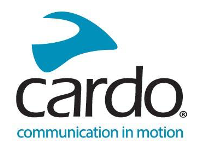 "Hei Cardo, be partneren min om å gifte seg med meg ..."Cardos siste kundeundersøkelse avslørte at over 250 Cardo-brukere hadde fridd via sin Cardo intercom. For bare 20 år siden ville dette ikke vært mulig, siden kommunikasjonsenheter for motorsykkel ikke eksisterte bortsett fra håndbevegelser og roping til hverandre ved stans på trafikklys.Cardo lanserte verdens første motorsykkel Bluetooth-baserte trådløse intercom-headset og har siden den gang vært ansvarlig for de fleste av bransjens innovasjoner, inkludert den første mesh-drevne intercomen, det første premium lydsystemet fra JBL og det første stemmedrevne kommunikasjonssystemet.Med over 18 000* respondenter fra 114 forskjellige land, viste en nærmere titt på dataene at det var mange likheter mellom den globale #CardoFam...Nesten 60 % av de spurte kjørte med helhjelm. Åpningshjelm var den nest mest populære hjelmvarianten.Litt over 44 % av førerne hadde adventure- og turmodeller og flertallet kjørte med 3-15 motorsyklister.Fritid var hensikten med å kjøre for de spurte, lidenskap og frihet ble nevnt som de beste valgene når det gjelder årsaken bak milene deres - og for over halvparten av de spurte hjelper motorsykkelkjøring med å forbedre deres mentale tilstand.Når de tar en mc-ferie, velger 45 % av motorsyklistene å kjøre mer enn 766 km - ikke så rart da at foruten sitt Cardosett, snacks og drikke var tingen de ikke forlot huset uten!Over halvparten av respondentene hadde brukt en kommunikator i tre år eller mer, og over 70 % hadde valgt Cardo som sin første enhet noensinne.Lytt etter Cardo-brukere som synger med mens de kjører – nesten halvparten av de spurte bruker enheten sin til å lytte til musikk med 17 % nynnende med, 44 % synger av og til og 17 % innrømmer at de «opptrer».Med svar fra hele verden og motorsyklister som alle opplever forskjellige værforhold, var det ikke overraskende at de tre mest elskede funksjonene til Cardo-enheter er: Sound by JBL, Waterproof og Dynamic Mesh Connectivity.Når det kommer til å snakke, var det «Familie» og «Ektefelle» over halvparten av samtalene som ble foretatt av brukere med «Venner» som utgjorde i underkant av 30 %.En annen ting som #CardoFam var enige om var at ni ganger Grand Prix-verdensmester Valentino Rossi var deres favorittforbilde for mc-kjendiser, etterfulgt av seks ganger MotoGP-verdensmester Marc Marquez og 'King of Cool' Steve McQueen i henholdsvis andre og tredje plass.Gå til Cardo Systems sosiale mediekanaler for å lære mer om #CardoFam,  www.cardosystems.com eller https://kellox.no/?s=cardo for å finne Cardo-enheten som passer deg.*18780 respondenterOm Cardo SystemsCardo Systems leverer banebrytende kommunikasjonsenheter for motorsyklister. Koble motorsykkelførere, friluftsentusiaster og eventyrsøkere til telefonen deres, musikken deres og til hverandre. Cardo lanserte verdens første Bluetooth-baserte trådløse intercom-headset for motorsykkel i 2004 og har vært ansvarlig for de fleste av bransjens innovasjoner siden den gang. Dette inkluderer introduksjonen av den første mesh-drevne intercomen, det første premium lydsystemet fra JBL, og den første stemmedrevne enheten, for å nevne noen. Cardos produkter selges i over 100 land og er verdens ledende kommunikasjonsenheter for grupper i bevegelse.